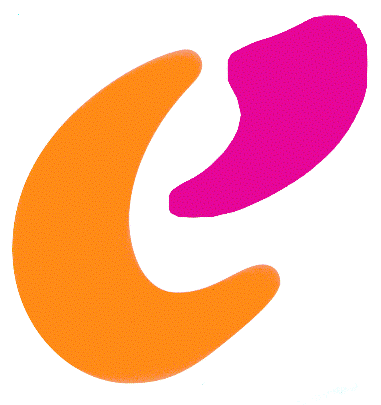 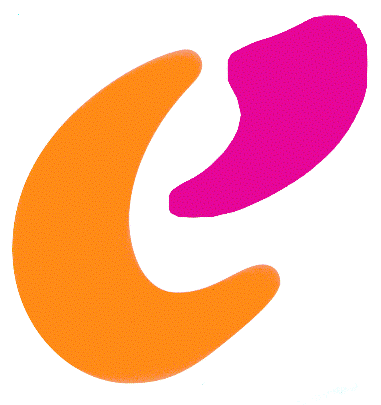 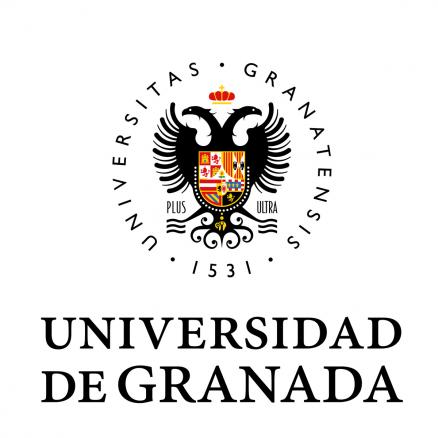 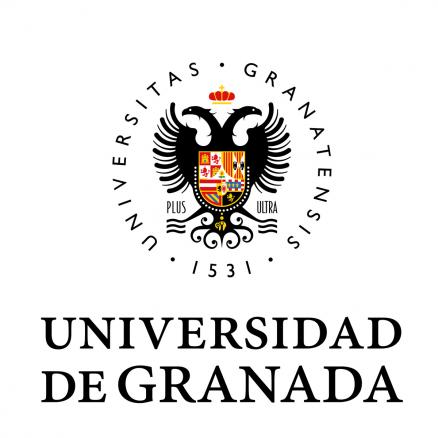 El/la  estudiante______________________________________________________ DECLARA haber sido informado/a de las siguientes cuestiones en relación con su movilidad:Que es el único responsable de alcanzar el nivel mínimo de idiomas que le permita un seguimiento adecuado de las clases en la universidad de destino.Que en caso de disfrutar de alguna beca de estudios, es el único responsable de matricular todos los créditos que ésta le exija, aunque no pueda incluirlos en el Acuerdo de Estudios. Que necesita autorización para cualquier modificación del periodo de la estancia. En el caso de una ampliación del periodo, no se ampliarán las ayudas concedidas inicialmente. En el caso de una reducción o suspensión de la estancia, la falta de justificación puede conllevar la devolución de las ayudas recibidas.Que conoce los requisitos mínimos de créditos que debe tener superados en su titulación para incluir el Trabajo de Fin de Grado y las Prácticas Externas en el Acuerdo de Estudios y para matricularse a la vuelta de la movilidad.Que si tiene que eliminar una asignatura de destino en la modificación del Acuerdo tendrá que eliminar también la asignatura de la Universidad de Granada por la que se iba a reconocer, excepto que encuentre otra de contenido similar. Esta regla se aplicará aunque no le queden más asignaturas que cursar en la Universidad de Granada.El estudiante también DECLARA haber leído y comprendido tanto la convocatoria de movilidad a la que se presenta como el Manual del estudiante de movilidad proporcionado por la Facultad y que está de acuerdo con la normativa de reconocimiento de los créditos recogida en los documentos anteriores.Granada, a…………………………………….El estudiante						    Sello FacultadDECLARACIÓN DE INFORMACIÓN DE MOVILIDAD